焼津市役所より下記のとおり新型コロナウイルスに関するアンケートへの協力依頼がありました。 大変お手数ですが、４月１０日（金）までに大井川商工会へＦＡＸにてご回答いただきますようお願い申し上げます。〈返信用 ＦＡＸ番号 ：０５４－６２２－２５７９〉～～～～～～～～～～～～～～～～～～～～～～～～～～～～～～～～～～～～～～市内事業所の皆様へ　　調査（協力依頼）　令和２年３月　新型コロナウイルスの感染の広がりが見られますが、焼津市としても、市内企業・事業所への影響等を把握したいため、以下の質問へご回答をお願いいたします。また、焼津市では、緊急経済対策として、静岡県の制度融資に合わせ上乗せ利子補給制度を創設しました。詳しくは焼津市商業・産業政策課へお問合せください。　（054-626-1175）Ｑ１　業種を教えてください（〇で囲んでください）　　　あてはまるものがなければその他にお書きください水産業（水産加工業を含む）　　工業　　建設業　　商業 (サービス業を含む) 　金融業　　不動産業　　農業　　観光業（宿泊業を含む）　その他（　　　　　）Ｑ２　新型コロナウイルスに関連し、現在、事業に影響が出ていますか　　　　は　い　　　　　　　いいえＱ３　Ｑ２で「はい」の場合、具体的にどのようなことですか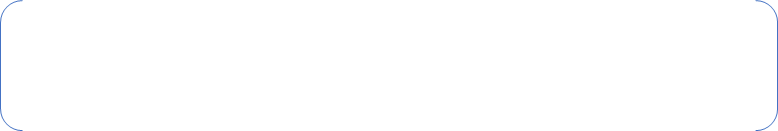 Ｑ４　Ｑ３の影響に対して講じたことがあればご記入くださいＱ５　その他、何かあればご記入くださいご協力ありがとうございました※アンケートの集計について、公表することがあります。ただし、その際は会社の特定につながらないような形で行います。焼津市商業・産業政策課　℡626-1175